Deighton Parish CouncilChairman: Steven Hardcastle, Ivy Dene, Main Street, Deighton, YORK YO19 6HD07770 746458	deightonpc@gmail.com		www.deightonpc.org.uk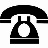 Dear CouncillorYOU ARE SUMMONED TO A MEETING OF DEIGHTON PARISH COUNCIL TO BE HELD VIA ZOOM VIDEO CONFERENCING ON MONDAY 12th APRIL 2021 at 7.30pm.Zoom Meeting ID: 918 7965 2865Passcode:  670412Meetings are open to the Public except for any item labelled as part 2 under the Public Bodies (Admission to Meetings) Act 1960 Section 1Press and Public may not speak when the Council is in progress; Any elector is entitled and welcome to attend this meeting and any concerns, questions or suggestions will be taken after the Chairman welcomes those present.  The time for this will be limited to 5 minutes.Decisions cannot be made at this meeting on items not on the agenda.Councillors, clerk, public and press are requested to sign the attendance book.Cllr. J M FletcherActing as Interim Clerk7 April 2021AGENDA21067		Chairman’s Welcome 21068		Attendance/ApologiesTo receive any apologies for absence and approve reasons.All present are required to sign the attendance book21069		Declarations of Interest	To receive any declarations of interest on any items on the agenda and any requests for dispensations.21070	Public Forum to includeParishioners’ QuestionsTo receive Police ReportTo receive any report from Ward Councillor and to consider prior proposals for wild flower seeding of verges, geothermal energy and lighting for the southbound bus stop21071	Minutes	To approve Minutes of meetings held on 8 March 202121072	Clerk VacancyProgress Report21073		Parish Councillor Vacancies To consider any new applications for co-option.		21074		Finance	To approve payment to Autela Payroll Services £33.16To receive financial report and notice of forthcoming Internal Audit21075	Planning21076	Neighbourhood PlanTo receive an update from Councillor Brack21077		Speed Monitoring, signs, cameras			To receive a report from Cllr Chambers on progress21078			Updating and adoption of Council Policies			To consider and adopt the following PoliciesFinancial RegulationsFinancial Risk Assessment Risk Management PolicyRecords ManagementGDPR/Privacy PolicyPublications scheme21079	Insurance Renewal(Came & Co.)			To review insurance requirements in advance of renewal.21080	 	Local Government Restructure Proposals21081		Leeds East Airspace Change Consultation 2021To receive further information from Cllr Brack and consider any response to the Consultation.21082		WebsiteTo consider any other options21083			Disaster Emergency Plan			To receive update from Cllr Henshall21084			VE Day celebration			To consider holding a belated charity event21085			Rubbish bin and collection from new bus shelter on Deighton/Escrick boundary21086			Items for Next Agenda21087			Date of next meeting			17th May 2021 by Zoom video conferencing.This will be the Annual Parish meeting at 7.00pm followed by the Annual Meeting of the Council at 7.30pm.